СПРАВКА Проект планировки и проект межевания территории для размещения объекта «Техническое  перевооружение сети газоснабжения м.р. Сергиевский. Газопроводы  высокого,  среднего  и  низкого  давления  для  газификации  площадки  под  застройку  жильем  многодетных  семей  в   п. Светлодольск,  ул. Южная (к.н. 63:31:1010004)» выполнен на основании документов территориального планирования, положения о территориальном планировании сельского поселения Светлодольск муниципального района Сергиевский Самарской области, в соответствии с техническими регламентами, государственными нормами, правилами, стандартами, исходными данными, заданием на проектирование, а также техническими условиями и требованиями, выданными органами государственного надзора (контроля) и заинтересованными организациями при согласовании исходно-разрешительной документации; предусматривает мероприятия, обеспечивающие пожарную безопасность объекта, защиту населения и устойчивую работу объекта в чрезвычайных ситуациях, защиту окружающей природной среды при его эксплуатации и отвечает требованиям Градостроительного Кодекса Российской Федерации.ГИП   _______________ Бараев Р.А.                                          «____»_______________ 2019 г.Состав документации по планировке территорииСОДЕРЖАНИЕКнига 1. Основная часть проекта планировки территории.Общие положенияРаздел  I. Проект планировки территории. Графическая часть.Чертеж красных линий.  Масштаб 1:1000;Чертеж границ зон планируемого размещения линейных объектов; Масштаб 1:1000;                                                                                                                                                                                             Раздел  II. Положение о размещении линейного объекта.а) наименование, основные характеристики (категория, протяженность, проектная мощность, пропускная способность, грузонапряженность, интенсивность движения) и назначение планируемых для размещения линейных объектов;б) перечень субъектов Российской Федерации, перечень муниципальных районов, городских округов в составе субъектов Российской Федерации, перечень поселений, населенных пунктов, внутригородских территорий городов федерального значения, на территориях которых устанавливаются зоны планируемого размещения линейных объектов;в) перечень координат характерных точек границ зон планируемого размещения линейного объекта;г) перечень координат характерных точек границ зон планируемого размещения линейных объектов, подлежащих переносу (переустройству) из зон планируемого размещения линейных объектов;д) предельные параметры разрешенного строительства, реконструкции объектов капитального строительства, входящих в состав линейных объектов в границах зон их планируемого размещения;е) информация о необходимости осуществления мероприятий по защите сохраняемых объектов капитального строительства (здание, строение, сооружение, объекты, строительство которых не завершено), существующих и строящихся на момент подготовки проекта планировки территории, а также объектов капитального строительства, планируемых к строительству в соответствии с ранее утвержденной документацией по планировке территории, от возможного негативного воздействия в связи с размещением линейных объектов;ж) информация о необходимости осуществления мероприятий по сохранению объектов культурного наследия от возможного негативного воздействия в связи с размещением линейных объектов;з) информация о необходимости осуществления мероприятий по охране окружающей среды;и) информация о необходимости осуществления мероприятий по защите территории от чрезвычайных ситуаций природного и техногенного характера, в том числе по обеспечению пожарной безопасности и гражданской оборонеПриложения:Перечень мероприятий по гражданской обороне, мероприятий по предупреждению чрезвычайных ситуаций природного и техногенного характераПостановление администрации сельского поселения Светлодольск муниципального района Сергиевский Самарской области № 25 от 11.06.2019 г. «О подготовке проекта планировки территории и проекта межевания территории объекта»: «Техническое  перевооружение сети газоснабжения м.р. Сергиевский. Газопроводы  высокого,  среднего  и  низкого  давления  для  газификации  площадки  под  застройку  жильем  многодетных  семей  в   п. Светлодольск,  ул. Южная (к.н. 63:31:1010004)»Письмо Администрации муниципального района Сергиевский Самарской области от 16.10.2019 г. № 3670 об информации по красным линиямМатериалы публичных слушаний:Протокол проведения публичных слушаний по обсуждению проекта планировки территории с проектом межевания в его составе для проектирования и строительства объекта ООО «СВГК»: «Техническое  перевооружение сети газоснабжения м.р. Сергиевский. Газопроводы  высокого,  среднего  и  низкого  давления  для  газификации  площадки  под  застройку  жильем  многодетных  семей  в   п. Светлодольск,  ул. Южная (к.н. 63:31:1010004)» от «___»________2019г.Книга 1. Основная часть проекта планировки территорииОбщие положенияОснование для разработки проекта:- «Градостроительный кодекс Российской Федерации» от 29.12.2004 N 190-ФЗ (ред. от 27.06.2019) (с изм. и доп., вступ. в силу с 01.07.2019);- Статья 28 Федерального закона №131-ФЗ от 06.10.2003г. «Об общих принципах организации местного самоуправления в РФ»;- Техническое задание «Техническое  перевооружение сети газоснабжения м.р. Сергиевский. Газопроводы  высокого,  среднего  и  низкого  давления  для  газификации  площадки  под  застройку  жильем  многодетных  семей  в   п. Светлодольск,  ул. Южная (к.н. 63:31:1010004)»- Постановление администрации сельского поселения Светлодольск муниципального района Сергиевский Самарской области № 25 от 11.06.2019 г. «О подготовке проекта планировки территории и проекта межевания территории объекта»: «Техническое  перевооружение сети газоснабжения м.р. Сергиевский. Газопроводы  высокого,  среднего  и  низкого  давления  для  газификации  площадки  под  застройку  жильем  многодетных  семей  в   п. Светлодольск,  ул. Южная (к.н. 63:31:1010004)»- Правила Землепользования и застройки сельского поселения Светлодольск муниципального района Сергиевский Самарской области. Утверждены Решением Собрания представителей сельского поселения Светлодольск муниципального района Сергиевский Самарской области от 27.12.2013 года № 29. (в редакции решения собрания представителей сельского поселения Светлодольск муниципального района Сергиевский Самарской области от 10.08.2018 г. № 20)Генеральный план сельского поселения Светлодольск муниципального района Сергиевский Самарской областиВ соответствии с техническим заданием на проектирование в проекте планировки и проекте межевания рассматривается территория под строительство общей площадью: 4 077 кв.м. - в том числе в аренду на период эксплуатации газопровода общей площадью: 87 кв.м.Проект разработан на основании:Градостроительный кодекс Российской Федерации (№190-ФЗ от 29.12.2004);Федеральный закон «О введении в действие Градостроительного кодекса Российской Федерации» (№191 - ФЗ от 29.12.2004);Федеральный закон «О внесении изменений в Градостроительный кодекс Российской Федерации и отдельные законодательные акты РФ» (№ 232-ФЗ от 24.11.2006);Земельный кодекс Российской Федерации (№136-ФЗ от 25.10.2001);Лесной кодекс Российской Федерации (№200-ФЗ от  04.12.2006); Водный кодекс Российской Федерации (№74-ФЗ от 03.06.2006)Федеральный закон «Об объектах культурного наследия (памятниках истории и культуры) народов Российской Федерации» (№ 73-ФЗ от  25.06.2002);Федеральный закон «Об общих принципах организации местного самоуправления в Российской Федерации» (№ 131-ФЗ от  06.10.2003);Федеральный закон «Об автомобильных дорогах и о дорожной деятельности в Российской Федерации и о внесении изменений в отдельные законодательные акты Российской Федерации» (N 257-ФЗ от  18 октября 2007 года); - Статья 28 Федерального закона №131-ФЗ от 06.10.2003г. «Об общих принципах организации местного самоуправления в РФ» ;- Постановление администрации сельского поселения Светлодольск муниципального района Сергиевский Самарской области № 25 от 11.06.2019 г. «О подготовке проекта планировки территории и проекта межевания территории объекта»: «Техническое  перевооружение сети газоснабжения м.р. Сергиевский. Газопроводы  высокого,  среднего  и  низкого  давления  для  газификации  площадки  под  застройку  жильем  многодетных  семей  в   п. Светлодольск,  ул. Южная (к.н. 63:31:1010004)»- Правила Землепользования и застройки сельского поселения Светлодольск муниципального района Сергиевский Самарской области. Утверждены Решением Собрания представителей сельского поселения Светлодольск муниципального района Сергиевский Самарской области от 27.12.2013 года № 29. (в редакции решения собрания представителей сельского поселения Светлодольск муниципального района Сергиевский Самарской области от 10.08.2018 г. № 20)Генеральный план сельского поселения Светлодольск муниципального района Сергиевский Самарской областиСтроительные нормы и правилаСНиП 2.07.01-89* «Градостроительство. Планировка и застройка городских и сельских поселений»; СНиП 2.02.01-83* «Основание зданий и сооружений»СНиП 2.04.03-85 «Канализация, наружные сети и сооружения»;СНиП 2.04.02-84* «Водоснабжение. Наружные сети и сооружения»;СНиП 2.06.15-85 «Инженерная защита территорий от затопления и подтопления»; СНиП 32-01-95 «Железные дороги колеи 1520 мм»;СНиП 2.05.02-85 «Автомобильные дороги»; СП 62.13330.2010 «Газораспределительные системы»;СП 11-102-97 «Инженерно-экологические изыскания для строительства»;СНиП 11-04-2003 «Инструкция о порядке разработки, согласования, экспертизы и утверждения градостроительной документации» и др.Санитарные правила и нормы (СанПиН):СанПиН 2.2.1/2.1.1.1200-03 «Санитарно-защитные зоны и санитарная классификация предприятий, сооружений и иных объектов»;СанПиН 2.1.4.1110-02 «Зоны санитарной охраны источников водоснабжения и водопроводов питьевого назначения»;СанПиН 2971-84 «Санитарные правила и нормы защиты населения от воздействия электрического поля, создаваемого воздушными линиями электропередачи (ВЛ) переменного тока промышленной частоты»;При проектировании учтены следующие материалы:Генеральный план сельского поселения Светлодольск муниципального района Сергиевский Самарской области;положение о территориальном планировании;карта функциональных зон сельского поселения Светлодольск муниципального района Сергиевский Самарской области;Использованы следующие материалы, предоставленные Заказчиком:- топографическая съемка, М 1:500;- исходно-разрешительная документация, включающая документы кадастрового учета, согласования заинтересованных организаций, технические условия и др.Границы проекта приняты в соответствии с техническим заданием на проектирование. При осуществлении территориального планирования в числе прочих мероприятий учтены мероприятия территориального планирования Схемы территориального планирования Самарской области. Целью разработки проекта планировки являются:- обеспечение устойчивого развития территорий, выделение элементов планировочной структуры, установление границ земельных участков, предназначенных для строительства линейного объекта ООО «СВГК»: «Техническое  перевооружение сети газоснабжения м.р. Сергиевский. Газопроводы  высокого,  среднего  и  низкого  давления  для  газификации  площадки  под  застройку  жильем  многодетных  семей  в   п. Светлодольск,  ул. Южная (к.н. 63:31:1010004)»;- определение в соответствии с утвержденными нормативами градостроительного проектирования размеров и границ участков территорий общего пользования, схем (обеспечения при осуществлении градостроительной деятельности безопасности и благоприятных условий жизнедеятельности человека, ограничения негативного воздействия хозяйственной и иной деятельности на окружающую среду и обеспечения охраны и рационального использования природных ресурсов в интересах настоящего и будущего поколений);- создание условий для устойчивого развития территории, сохранения окружающей природной среды и объектов культурного наследия (памятников истории и культуры) народов Российской Федерации;- определение назначения территорий, исходя из совокупности социальных, экономических, экологических и иных факторов;- создание условий для повышения инвестиционной привлекательности;- мониторинг, актуализация и комплексный анализ градостроительного, пространственного и социально-экономического развития территории;- стимулирование жилищного и коммунального строительства, деловой активности и производства, торговли;- обеспечение соблюдения прав и законных интересов физических и юридических лиц, в том числе правообладателей земельных участков и объектов капитального строительства, находящихся в границах проектируемой территории.Раздел  I. Проект планировки территории. Графическая часть.Раздел II. Положение о размещении линейного объектаа) наименование, основные характеристики (категория, протяженность, проектная мощность, пропускная способность, грузонапряженность, интенсивность движения) и назначение планируемых для размещения линейных объектовПроектируемый объект, именуемый «Техническое  перевооружение сети газоснабжения м.р. Сергиевский. Газопроводы  высокого,  среднего  и  низкого  давления  для  газификации  площадки  под  застройку  жильем  многодетных  семей  в   п. Светлодольск,  ул. Южная (к.н. 63:31:1010004)», предназначен  для  газоснабжения  жилых  домов  для  многодетных  семей  расположенных  в  п.  Светлодольск,  Сергиевский  район,  Самарской  области.Все проектируемые сооружения строятся и вводятся в эксплуатацию единым комплексом без деления на этапы. Проектом предусматривается:- газопровод  высокого  давления 1 категории  Р≤1,2 МПа ст ∅57х3,5 от  существующего  газопровода высокого давления 1 категории Dу 200 мм до ШГРП №1;- установка ШГРП №1 с основной и резервной линиями редуцирования с регуляторами давления РДСК-50БМ;- газопровод  среднего  давления  ст ∅57х3,5  от  ШГРП №1  до  ШГРП №2;- установка ШГРП №2 с основной и резервной линиями редуцирования с регуляторами давления РДНК-400М;- газопровод  низкого  давления  ст ∅159х4,5, ст ∅108х3,5,  пэ ∅110х10,0 и 32х3,0 от  ШГРП №2  до  границ  земельных  участков  жилых  домов  для  многодетных  семей.По трассе проектируемого газопровода имеются следующие пересечения с существующими сооружениями:- кабель связи; - ЛЭП 0,4 кВтТак же имеется пересечение с границей охранной зоны объекта: «Зона с особыми условиями использования территории. Охранная зона связи (см. раздел III. Материалы по обоснованию проекта планировки территории. Графическая часть. Схема границ зон с особыми условиями использования территории).Переноса и переустройства существующих сооружений при строительстве данного проектируемого объекта не требуется.Технико-экономические показателиЗемельный участкок, отводимый под размещение проектируемых объектов, располагается на землях населенных пунктов, собственником которого является муниципалитет.Полоса отвода под строительство проектируемых сооружений особой подготовки территории не требует.Границы полосы отвода обозначаются на местности опознавательными знаками, располагаемыми на углах поворота трассы и на прямолинейных участках в пределах прямой видимости.Рельеф участка под строительство относительно ровный, спланированный,  поэтому ограничений и разработки специальных мероприятий при строительстве не требуется.Ширина полосы отвода земли под строительство газопроводов принята из условия минимально допустимых размеров, обеспечивающих безопасное ведение строительных работ, и составляет 6,0 м.Исходя из принятой ширины полосы отвода и проектной протяженности газопроводов, площадь земельных участков, отводимых,  во временное пользование на период строительства под линейный объект и его инфраструктуру составит 4 077 кв.м.Перечень земельных участков, отводимых во временное пользование на период строительстваПлощадь земельных участков, отводимых в постоянное пользование, на период эксплутации газопровода составляет 87 кв.м.Перечень земельных участков, отводимых в постоянное пользованиеб) перечень субъектов Российской Федерации, перечень муниципальных районов, городских округов в составе субъектов Российской Федерации, перечень поселений, населенных пунктов, внутригородских территорий городов федерального значения, на территориях которых устанавливаются зоны планируемого размещения линейных объектовВ административном отношении проектируемый объект располагается в одном административно-муниципальном образовании п. Светлодольск сельского поселения Светлодольск Сергиевского района Самарской области.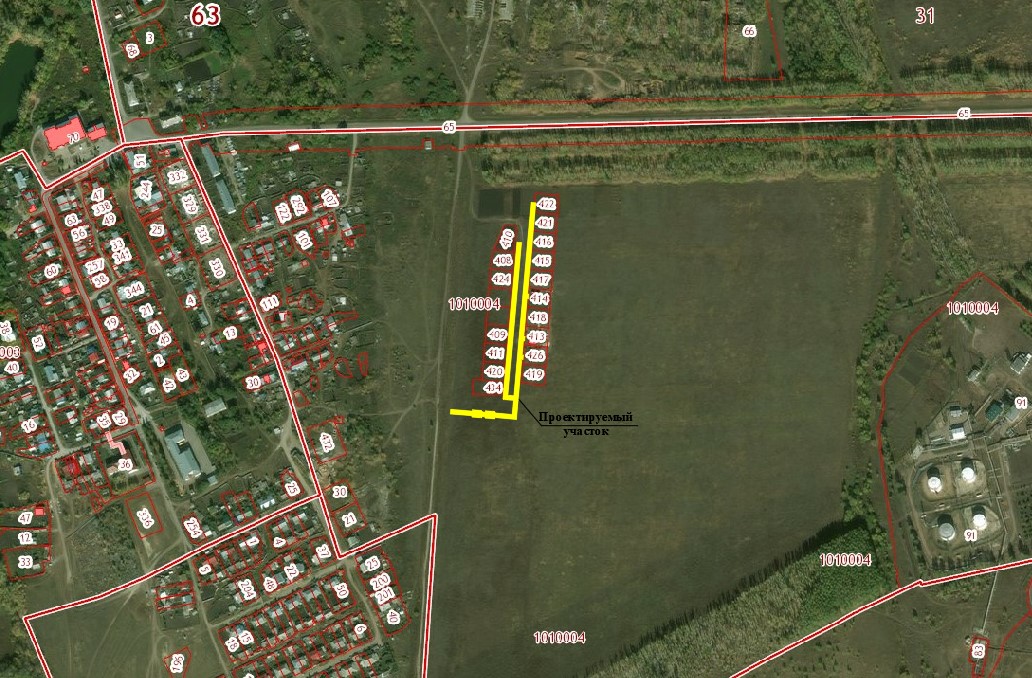 Рисунок 1 – Обзорная карта в) перечень координат характерных точек границ зоны планируемого размещения линейного объектаПлощадь участка = 4 077 кв. м.г) перечень координат характерных точек границ зон планируемого размещения линейных объектов, подлежащих переносу (переустройству) из зон планируемого размещения линейных объектовВ границах зоны планируемого размещения линейного объекта не планируется перенос (переустройство) линейных объектов.д) предельные параметры разрешенного строительства, реконструкции объектов капитального строительства, входящих в состав линейных объектов в границах зон их планируемого размещенияВ соответствии с Правилами землепользования и застройки сельского поселения Светлодольск муниципального района Сергиевский Самарской области, утвержденых Решением Собрания представителей сельского поселения Светлодольск муниципального района Сергиевский Самарской области от 27.12.2013 года № 29. (в редакции решения собрания представителей сельского поселения Светлодольск муниципального района Сергиевский Самарской области от 10.08.2018 г. № 20), участок проектируемого объекта расположен в зоне территории жилой застройки (Зона застройки индивидуальными жилыми домами (Ж1).В соответствии с ч. 4 ст. 36 градостроительного кодекса РФ действие градостроительных регламентов не распространяется на земельные участки:- предназначенные для размещения линейных объектов и (или) занятые линейными объектами.е) информация о необходимости осуществления мероприятий по защите сохраняемых объектов капитального строительства (здание, строение, сооружение, объекты, строительство которых не завершено), существующих и строящихся на момент подготовки проекта планировки территории, а также объектов капитального строительства, планируемых к строительству в соответствии с ранее утвержденной документацией по планировке территории, от возможного негативного воздействия в связи с размещением линейных объектовВ зону планируемого размещения линейного объекта попадают объекты капитального строительства:- кабель связи; - ЛЭП 0,4 кВтВ целях защиты объектов капитального строительства, представленных линейными объектами инженерной инфраструктуры, по трассе линейного объекта необходимо соблюдение режима охранных зон, установленных нормативной документацией для таких объектов.Планируемая охранная зона газораспределительных сетей не накладывает ограничения на существующие земельные участки, предназначенные для жилищного строительства.ж) информация о необходимости осуществления мероприятий по сохранению объектов культурного наследия от возможного негативного воздействия в связи с размещением линейных объектовРазработка мероприятий по сохранению объектов культурного наследия не предусмотрена, так как в соответствии с заключением управления государственной охраны объектов культурного наследия Самарской области от 07.08.2019 г. № 43/3519, включенные в реестр, выявленные объекты культурного наследия либо объекты, обладающие признаками объектов культурного наследия на земельном участке, предназначенном под объект «Техническое  перевооружение сети газоснабжения м.р. Сергиевский. Газопроводы  высокого,  среднего  и  низкого  давления  для  газификации  площадки  под  застройку  жильем  многодетных  семей  в   п. Светлодольск,  ул. Южная (к.н. 63:31:1010004)» расположенного на территории муниципального района Сергиевский Самарской области, отсутствуют, и возможно проведение землеустроительных, земляных, строительных, мелиоративных, хозяйственных и иных работ на вышеназванном земельном участке. (см. раздел IV. Материалы по обоснованию проекта планировки территории. Пояснительная записка. Приложения).з) информация о необходимости осуществления мероприятий по охране окружающей средыПри производстве строительно-монтажных работ необходимо выполнять все требования Федерального закона от 10.01.2002 ФЗ № 7-ФЗ (ред. от 29.07.2017) «Об охране окружающей среды». Для уменьшения воздействия на окружающую природную среду все строительно-монтажные работы производить только в пределах полосы отвода земли.Отвод земли оформить с землепользователем и землевладельцем в соответствии с требованиями Законодательства.Мероприятия по охране и рациональному использованию земельных ресурсов и почвенного покрова:При снятии, складировании и хранении плодородного слоя почвы следует принимать меры, исключающие ухудшение его качества (смешивание с подстилающими породами, загрязнение строительными материалами и т.д.), а также предотвращающие водную и ветровую эрозию. При необходимости хранения плодородного слоя почвы в отвале более трех месяцев поверхность отвала должна быть засеяна быстрорастущими травами. Для  охраны земель при строительстве объекта необходимо:- обеспечить исправность дорожно-строительной техники: все машины должны эксплуатироваться в строгом соответствии с техническими инструкциями и технологией работ, чтобы предотвратить утечку горюче-смазочных материалов;- исключить движение строительной, землеройной и автомобильной техники вне существующих или запроектированных подъездов;- осуществлять проезд транспорта только по предусмотренным ППР дорогам;- производить все виды работ только в пределах строительной площадки;- осуществлять прием и складирование нормативного запаса материалов и подача материалов  в места укладки непосредственно с автотранспорта;- производить заправку автотранспорта на специализированных АЗС, за пределами стройплощадки;- обеспечить покрытие  проездов щебнем во избежание вторичного загрязнения почвы;- запретить открытое хранения сыпучих, растворимых и размываемых материалов;- обеспечить укрытие кузовов автосамосвалов при перевозке грунта брезентом;- организовать вывоз снега с территории строительства для снижения проникновения талых вод в грунт и загрязнение подземных вод;- предусматривать сбор бытового мусора в специальные контейнеры с последующим вывозом на полигон ТБО во избежание захламления территории производства работ.Мероприятия по охране атмосферного воздуха:В соответствии с принятыми проектными решениями выбросы природного газа в атмосферу сведены до минимума. Это достигается герметизацией трубопроводов, арматуры и оборудования, а также  контролем сварных соединений.Мероприятия по охране атмосферного воздуха в период строительства,  направленные на снижение приземных концентраций загрязняющих веществ в атмосфере, носят рекомендательный характер.Для сокращения объемов выбросов вредных веществ в атмосферный воздух на период производства работ предусматриваются следующие мероприятия:- соблюдение технологического регламента, обеспечивающего равномерный ритм работы дорожно-строительной техники;- постоянный профилактический осмотр и регулировка топливной аппаратуры дизельной техники, своевременный ремонт двигателей и топливной аппаратуры;- сокращение времени производства работ, связанных со значительными выделениями пыли  (погрузочно-разгрузочные, бульдозерные работы) во время наступления неэффективной  рассеивающей способности атмосферы (штили);- обеспыливание грунта орошением при проведении перевалочно-погрузочных работ;- исключение (в случае неблагоприятных метеорологических условий) совместной работы техники, имеющей высокие показатели по выбросам вредных веществ;- использование исправных механизмов, исключающих загрязнение окружающей среды отработанными газами двигателей и горюче-смазочными материалами;- контроль токсичности отработанных газов;- недопущение длительной работы без нагрузки двигателей внутреннего сгорания.- соблюдение технологии проведения строительных работ;- соблюдение территории, отведенной под проведение строительных работ;- организация разъезда строительных машин и механизмов и автотранспортных средств по трассе с минимальным совпадением по времени.Мероприятия  по рациональному использованию и охране вод и водных биоресурсов на пересекаемых линейным объектом реках и иных водных объектах:Поверхностные водные объекты на рассматриваемом земельном участке отсутствуют.Согласно статье 65 Водного кодекса РФ, ширина водоохранной зоны рек или ручьев протяженностью до десяти километров — в размере пятидесяти метров. Проектируемый объект на данном этапе не попадает в водоохранную зону поверхностного водного объекта, расположенного в западной части п. Светлодольск.В границах водоохранных зон запрещается: сброс сточных и дренажных вод; размещение кладбищ, скотомогильников, захоронение отходов производства и потребления, химических, токсических веществ; размещение АЗС, осуществление мойки транспортных средств; размещение хранилищ агрохимикатов.На территории предполагаемой застройки объекта газового хозяйства отсутствуют скотомогильники и биометрические ямы.При проведении СМР отсутствует водозабор из открытых источников и оформление специальных условий водопользования не требуется.В целях защиты подземных вод от загрязнения на период строительства проектом предусмотрены следующие мероприятия:- проведение работ только в пределах полосы временного отвода;- оборудование рабочих мест контейнерами для сброса отходов;- своевременный вывоз отходов на санкционированный полигон;- запрет мойки машин и механизмов;- учет расхода технической и питьевой воды и стоков; - сбор хозбытовых сточных вод, образующихся  в период проведения строительных работ,  с последующей очисткой на очистных сооружениях; - тщательный контроль периодичности опорожнения биотуалета;- для исключения разлива ГСМ заправка техники осуществляется на специализированных заправочных станциях населенного пункта;- применение строительных материалов, имеющих сертификат качества;- эксплуатация машин и механизмов в исправном состоянии;- соблюдение условий санитарного содержания строительной площадки.На период строительства объекта отсутствуют сточные воды, сбрасываемые в открытые водоёмы или на рельеф. Основным условием охраны водных ресурсов на рассматриваемом объекте является соблюдение правил эксплуатации и своевременность обслуживания технологического оборудования.Исходя из вышеизложенного, предусмотренные проектом мероприятия достаточны для обеспечения защищенности и охраны  грунтовых вод в районе расположения проектируемого объекта.Мероприятия по сбору и размещению отходов:- соблюдение границ территории, отведенной под строительство;- оснащение рабочих мест и времянок контейнерами для сбора бытовых и строительных отходов (см. план раздела 1729-077-ПОС);- заключение договора на вывоз мусора перед началом производства работ;- своевременный вывоз отходов на санкционированный полигон согласно договорам;- соблюдение норм обслуживания биотуалета: образующиеся жидкие отходы по договору подрядчика со специализированной организацией рекомендуются вывозить на очистные сооружения;- закапывание отходов в грунт не допускается.Мероприятия по охране растительного и животного мира:Воздействие проводимых работ во время строительства проектируемого объекта на наземные виды животного мира выражается в основном в шумовом воздействии. Воздействие является не значительным и временным. На растительный мир воздействие осуществляется в пределах проведения работ. Основными мероприятиями по охране животного и растительного мира является соблюдение правил пожарной безопасности, глушение техники по окончании работы, ограничение числа одновременно работающих механизмов, а также осуществление работ в пределах необходимой полосы для осуществления намечаемой деятельности.Засыпка открытых ям и траншей для предотвращения попадания в них животных после окончания строительных работ, нанесение грунта, равномерное его распределение в пределах рекультивируемой полосы, удаление ненужных выемок и насыпей с целью создания ровной поверхности, ликвидация последствий аварийной ситуации на рассматриваемой территории в кратчайшие сроки.  Благоустройство территории, асфальтирование проездов.Не  менее  важным звеном в природоохранной деятельности является проведение разъяснительной работы, организации осознанного подхода к сохранению окружающей среды у рабочих.В сложившихся условиях землепользования за счет предусмотренных настоящим проектом охранных мер потенциальное неблагоприятное воздействие рассматриваемого объекта на местную экосистему в районе его расположения ожидается минимальным и допустимым. Специальные мероприятия по охране животного и растительного мира для условий эксплуатации газопровода  не требуются.В целом, строительство и эксплуатация объекта не окажет неблагоприятного воздействие на сложившейся растительный и животный состав района.Сведения о местах хранения отвалов растительного и минерального грунта:Отвалы растительного и минерального грунта располагаются в полосе отвода.После завершения строительства на территории объекта предусмотрены уборка строительного мусора, выравнивание поверхности территории, выполнение планировочных работ, благоустройство территории.и) информация о необходимости осуществления мероприятий по защите территории от чрезвычайных ситуаций природного и техногенного характера, в том числе по обеспечению пожарной безопасности и гражданской оборонеОписание организационно-технических мероприятий по обеспечению пожарной безопасности линейного объектаНа каждый наружный газопровод, электрозащитную установку, должен составляться эксплуатационный паспорт, содержащий основные технические характеристики, а также данные о проведенных капитальных ремонтах.До сдачи в эксплуатацию разработать план по локализации и ликвидации аварийных ситуаций и взаимодействию служб различного назначения, включая аварийно-диспетчерскую службу (АДС) эксплуатационной организации газового хозяйства. Обеспечить проведение технического обследования (диагностику технического состояния) газопроводов, сооружений и газового оборудования (технических устройств) в установленные Правилами безопасности в газовом хозяйстве сроки или по требованию (предписанию) органов Госгортехнадзора России. Проводить ежегодное техническое обслуживание установленной на газопроводах запорной арматуры с занесением сведений в журнал.Эксплуатирующей организации обеспечить проведение 1 раза в три месяца обхода газопровода с целью выявления возможной утечки газа и проверки состояния запорной арматуры в соответствии с требованиями Правил безопасности в газовом хозяйстве. - определить порядок и сроки прохождения противопожарного инструктажа и занятий по пожарно-техническому минимуму, а также назначить ответственных за их проведение.Проводить замеры сопротивления изоляции, заземляющих устройств и системы молниезащиты в соответствии с требованиями правил эксплуатации электроустановок.В установленные сроки проводить отработку плана взаимодействия подразделений МЧС и СВГК по ликвидации чрезвычайных ситуаций. Вдоль трассы подземного газопровода в пределах 2м по обе стороны предусмотрены охранные зоны, в пределах которых не допускается складирование материалов, оборудования, в том числе для временного хранения. Производство строительных и земляных работ в охранной зоне газопровода (ближе 15м) допускается по письменному разрешению организации - владельца газопровода, в котором должны быть указаны условия и порядок из проведения и приложена схема газопровода с привязками. Производство строительных работ в охранной зоне газопровода без разрешения запрещается. На период строительства распорядительным документом: - определить и оборудовать места для курения; - определить порядок обесточивания электрооборудования в случае пожара и по окончании рабочего дня; - определить места расположения и необходимое количество первичных средств пожаротушения.Регламентировать: - порядок проведения временных огневых и других пожароопасных работ; - порядок осмотра и закрытия помещений после окончания работы; - действия работников при обнаружении пожара; К выполнению газоопасных работ допускаются руководители, специалисты и рабочие, обученные и сдавшие экзамены на знание правил безопасности и техники безопасности, технологии проведения газоопасных работ, умеющие пользоваться средствами индивидуальной защиты (противогазами и спасательными поясами) и знающие способы оказания первой (до врачебной) помощи. К сварке газопроводов допускаются только лица, аттестованные в соответствии с «Правилами аттестации сварщиков и специалистов сварочного производства», утвержденными Госгортехнадзором России 30.10.98г. При проведении огневых работ: - действующее оборудование на котором предусматривается проведение огневых работ, должно быть приведено во взрывопожаробезопасное состояние путем освобождения от взрывопожароопасных веществ; - перед началом и во время проведения огневых работ осуществлять контроль за состоянием парогазовоздушной среды в оборудовании, на котором проводятся указанные работы; - места проведения огневых работ обеспечить первичными средствами пожаротушения; - очистить место проведение огневых работ от горючих веществ и материалов в радиусе в зависимости от высоты точки сварки;- находящиеся в пределах указанных радиусов строительные конструкции и части оборудования, выполненные из горючих материалов, должны быть защищены от попадания на них искр металлическим экраном, асбестовым полотном или другими негорючими материалами и при необходимости политы водой;- на период проведения пожароопасных и огневых работ должна быть обеспечена телефонная или радиосвязь с диспетчером. Произвести контроль сварных стыков газопровода физическими методами контроля - 5% от всех стыков сваренных каждым сварщиком на объекте, но не менее одного стыка, 20% из них осуществлять на аппаратно-программном комплексе автоматизированной расшифровки радиографических снимков. На маховиках запорной арматуры должно быть обозначено направление вращения при открытии и закрытии арматуры. В местах прокладки подземного газопровода предусмотреть, путем укладки по всей длине трассы пластмассовой сигнальной ленты желтого цвета шириной не менее 0,2м с несмываемой надписью "Осторожно! Газ". Лента укладывается на расстоянии 0,2м от верха присыпанного полиэтиленового газопровода.Перечень мероприятий по гражданской обороне, мероприятий по предупреждению чрезвычайных ситуаций природного и техногенного характераДанный раздел представелен в приложении к основной части проекта планировки территории.ПриложенияОбозначениеНаименованиеШифрКнига 1. Основная часть проекта планировки территорииКнига 1. Основная часть проекта планировки территорииППТ-1Раздел I. Проект планировки территории. Графическая часть.Раздел II. Положение о размещении линейного объекта.Книга 2. Проект планировки территории. Материалы по обоснованиюКнига 2. Проект планировки территории. Материалы по обоснованиюППТ-2Раздел III. Материалы по обоснованию проекта планировки территории. Графическая часть.Раздел IV. Материалы по обоснованию проекта планировки территории. Пояснительная записка.Книга 3. Проект межевания территорииКнига 3. Проект межевания территорииПМТРаздел V. Проект межевания территории. Основная часть. Материалы по обоснованию.№Наименование показателейНаименование показателейЕд. изм.Ед. изм.КоличествоПримечаниеГазопровод высокого  давления Р≤1,2 МПаГазопровод высокого  давления Р≤1,2 МПаГазопровод высокого  давления Р≤1,2 МПаГазопровод высокого  давления Р≤1,2 МПаГазопровод высокого  давления Р≤1,2 МПаГазопровод высокого  давления Р≤1,2 МПаГазопровод высокого  давления Р≤1,2 МПа1Протяженность стального газопровода Ø 57х3,5     надземный                 Протяженность стального газопровода Ø 57х3,5     надземный                         м           10,0           10,0ГОСТ 10704-91ГОСТ 10705-802Протяженность стального газопровода Ø 57х3,5     подземный                 Протяженность стального газопровода Ø 57х3,5     подземный                         м          34,0          34,0ГОСТ 10704-91ГОСТ 10705-80             ШГРП №1             ШГРП №11ШГРП-1 с основной и резервной линиями редуцирования с регуляторами РДСК-50БМкомпл.компл.11ГРПШ. Venio.С.10.Р.С.ОГУ-БМ2Пропускная способность ШГРП    при Рвх.=1,2 МПам³/чм³/ч10001000  при Рвх. факт.=1,1 МПам³/чм³/ч933933расход газа фактическийм³/чм³/ч1551553Давление газа после ШГРП № 1МПаМПа0,30,3Газопровод среднего  давления      от  ШГРП №11Протяженность стального газопровода Ø 57х3,5     надземный                         м        м           18,0           18,0ГОСТ 10704-91ГОСТ 10705-80             ШГРП №2 1ШГРП-2 с основной и резервной линиями редуцирования с регуляторами РДНК-400Мкомпл.компл.11ГРПШ. Venio.С.6.Р.Н.ОГУ2Пропускная способность ШГРП    при Рвх.=0,3 МПам³/чм³/ч300300расход газа фактическийм³/чм³/ч155155Газопровод  низкого  давления  от   ШГРП №21Протяженность стального газопровода Ø159х4,5 ГОСТ 10704-91мм9,09,0надземно2Протяженность стального газопровода Ø108х4,0 ГОСТ 10704-91мм0,50,5надземно3Протяженность  полиэтиленового  газопровода  Ø 110х10,0  ГОСТР50838-2009 Коэффициент  запаса  прочности  не  менее  2,7.мм600,0600,0подземно4Протяженность  полиэтиленового  газопровода  Ø 32х3,0  ГОСТР50838-2009 Коэффициент  запаса  прочности  не  менее  2,7.мм14,014,0подземноУсл. №Обозначение образуемых земельных участковS кв.мКатегория земельВид разрешенного использованияПравообладатель земельного участка163:31:1010004:ЗУ14 077Земли населенных пунктовдля размещения объекта «Техническое  перевооружение  сети  газоснабжения  м.р. Сергиевский. Газопроводы  высокого,  среднего  и  низкого  давления  для  газификации  площадки  под  застройку  жильем  многодетных  семей  в   п. Светлодольск,  ул. Южная
 (к.н. 63:31:1010004)»Земли, государственная собственность на которые не разграниченаИтого:4 077Номер площадкиНазвание площадки Наименование объектов Площадь, м21Площадка под кран шаровой с выводом  штока под коверКран шаровой с выводом  штока под ковер6,002Площадка под выход из землиВыход из земли1,003Площадка под опору газопроводаОпора газопровода1,004Площадка под ШГРП №1, опору газопроводаШГРП №1, опора газопровода23,005Площадка под опору газопроводаОпора газопровода1,006Площадка под опору газопроводаОпора газопровода1,007Площадка под опору газопроводаОпора газопровода1,008Площадка под ШГРП №2, опору газопроводаШГРП №2, опора газопровода28,009Площадка под опору газопроводаОпора газопровода 1,0010Площадка под опуск в землюОпуск в землю1,0011Площадка под опознавательный столбОпознавательный столб1,0012Площадка под кран шаровой с выводом  штока и провода-спутника под ковер, контрольная трубка под ковер, опознавательный столбКран шаровой с выводом  штока и провода-спутника под ковер, контрольная трубка под ковер, опознавательный столб16,0013Площадка под опознавательный столбОпознавательный столб1,0014Площадка под выход из землиВыход из земли1,0015Площадка под выход из землиВыход из земли1,0016Площадка под выход из землиВыход из земли1,0017Площадка под опознавательный столб с выводом провода-спутникаОпознавательный столб с выводом провода-спутника1,0018Площадка под опознавательный столб с выводом провода-спутникаОпознавательный столб с выводом провода-спутника1,00Итого:87,00Номер точкиДирекционный уголДлиналинии, мXY194°36'01"32,0464972,292243267,9124°35'49"2,0464969,722243299,85394°35'13"14,0464971,712243300,014184°52'58"2,0464970,592243313,97594°38'08"5,2464968,602243313,8064°34'26"2,0464968,182243318,98794°37'40"14,0464970,182243319,148184°35'49"2,0464969,052243333,10995°06'32"26,1464967,062243332,94105°06'23"21,8464964,742243358,8911275°06'19"15,7464986,452243360,83125°06'24"232,9464987,852243345,161395°09'36"6,0465219,822243365,8914185°06'28"226,9465219,282243371,871595°04'9,7464993,292243351,67165°06'20"287,6464992,432243361,371795°09'36"6,0465278,842243386,9618185°06'31"135,4465278,302243392,941995°03'06"1,8465143,402243380,8820184°58'11"6,0465143,242243382,6921275°01'27"1,8465137,262243382,1722185°06'35"56,9465137,422243380,352395°11'40"1,9465080,722243375,2824185°03'53"6,0465080,552243377,1525275°11'40"1,9465074,572243376,6226185°07'14"21,7465074,742243374,752795°10'01"1,9465053,092243372,8128185°04'24"6,0465052,922243374,6929275°10'01"1,9465046,952243374,1630185°06'27"61,4465047,122243372,2831185°07'05"27,8464985,922243366,8132275°06'36"32,0464958,232243364,3333184°34'26"2,0464961,082243332,4634274°37'40"14,0464959,082243332,30354°35'49"2,0464960,212243318,3436274°37'36"5,2464962,202243318,5037184°34'26"2,0464962,622243313,3138274°37'52"14,0464960,622243313,15394°35'49"2,0464961,752243299,2040274°36'06"32,0464963,742243299,36414°35'21"6,0464966,312243267,431464972,292243267,91Высота точки сварки над прилегающей территорией, м 0 2 3 4 6 Минимальный радиус зоны очистки, м 5 8 9 10 11 